ОФИС В АРЕНДУ – 12,5 м2Предлагаем Вам офисное помещение («В» класс).Адрес: ул. Сущевский вал, дом 9 стр.1 (БЦ «КАСКАД-МЕБЕЛЬ»).М. «Савеловская», «МЦД-1» - 10 минут пешком.Площадь офиса – 12,5 м2.Высота потолков – 2,6 м.Этаж - 8 / 9.Арендная плата:- 20 000 рублей / м2 / год с НДС,- 20 833 рублей / месяц с НДС.Обеспечительный платеж:- 20 833 рублей без НДС.Коммунальные и эксплуатационные услуги включены в арендную плату.Электроэнергия оплачивается по фактическому расходу.Офис оборудован кондиционером.Большая парковка. Всегда есть свободные места:- 6000 рублей / машиноместо / месяц.Срок аренды - 11 месяцев (ежегодная пролонгация договора).Доступ в бизнес-центр - 24 часа / 365 дней.Предоставим юридический адрес (15 ИФНС). Предоставим место для Вашей рекламы на фасаде здания.Уважаемые арендаторы и риэлторы! Звоните в любое время!Уважаемые риэлторы! Просим Вас не размещать информацию о нашем помещении в ЦИАН и на других сайтах в интернете.https://youtu.be/5Xcckv5SpFE - ссылка на видео об офисе 12,5 м2https://youtu.be/t3wG2AUu-_8  - ссылка на видео о БЦ «КАСКАД-МЕБЕЛЬ»8-925-842-01-58 Наталья Шумароваshumarovaets@yandex.ru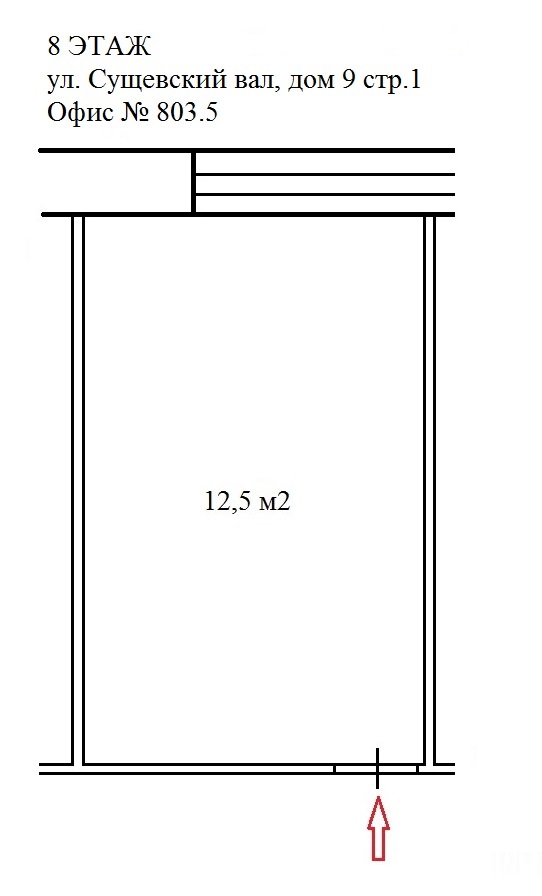 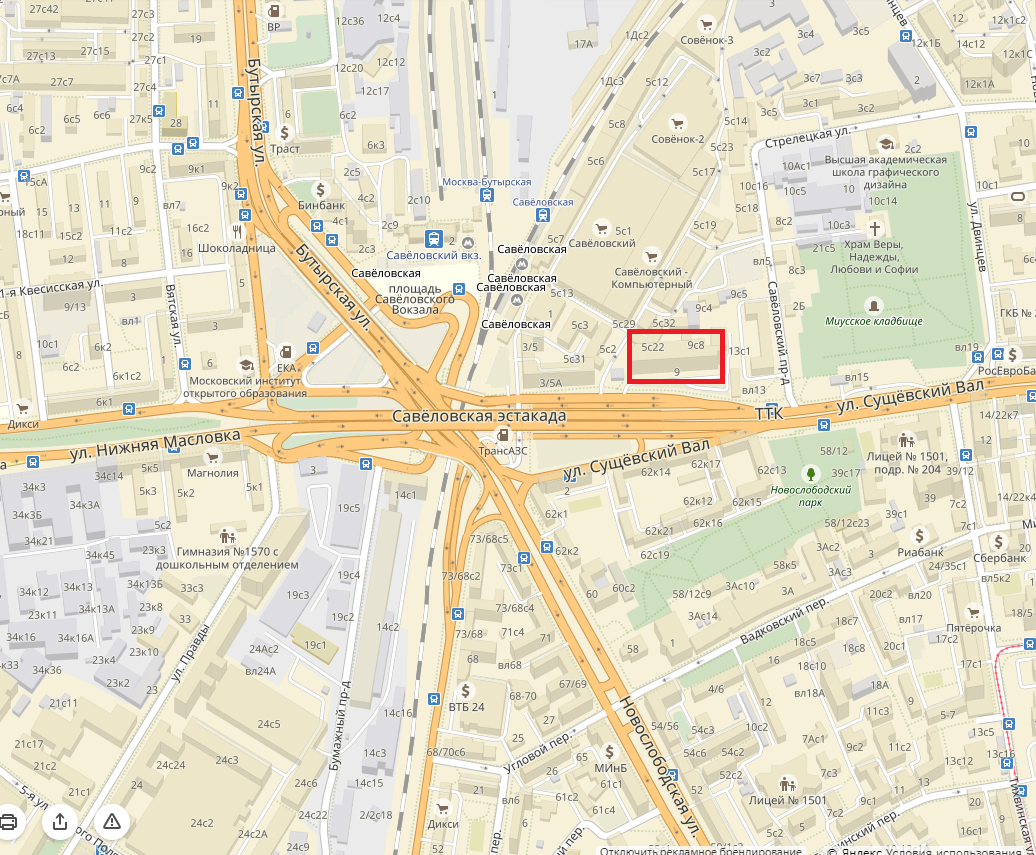 8-925-842-01-58 Наталья Шумароваshumarovaets@yandex.ru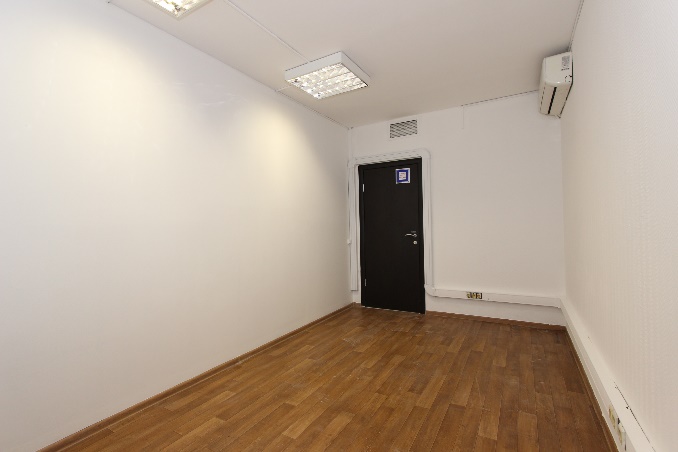 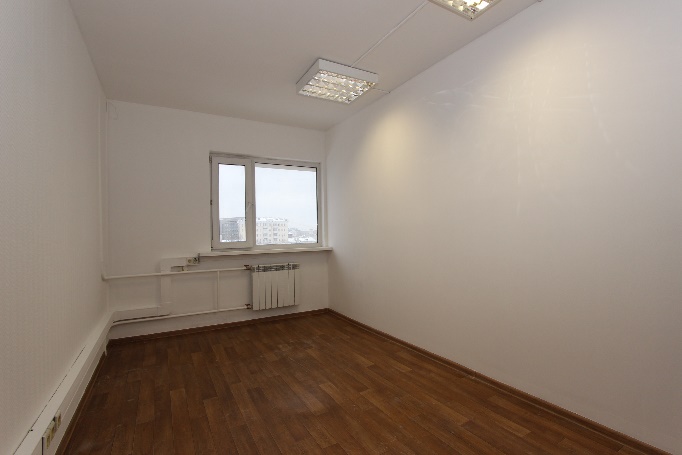 